ООО «МАШСТРОЙХОЛДИНГ»ВОРОНЕЖЮр. адрес: 394051, РФ, г. Воронеж, ул. Ю. Янониса, 5-93.                                                            Банковские реквизиты: ИНН 3665122710, КПП 366501001, р/с 40702810613000012419 в ЦЕНТРАЛЬНО-ЧРНОЗЕМНЫЙ БАНК ПАО СБЕРБАНК, к/с 30101810600000000681, БИК 042007681.                                                                                                                              Тел. 8-915-546-01-85, 8-952-956-58-47, (473) 278-62-41 (факс)E-mail: mashstroy23@mail.ru                 http: машстрой-холдинг.рфПрайс-лист транспортеров ТСЦ (лак.) (если товар отсутствует в списке - звоните!)  на 15.01.20  г.Транспортеры ТСЦ предназначены для транспортировки зерновых, сыпучих, мелкокусковых, пылевидных материалов под любым углом к горизонту, но не более 15 градусов, поступающих в желоб из загрузочной воронки. Применяются ТГ для работы в непрерывном режиме в технологических линиях ЗАВ, КЗС, ХПП. Транспортеры скребковые цепные комплектуются мотор-редукторами, импортными подшипниками и корпусами подшипников, имеют лакокрасочное исполнение. Дополнительно комплектуются датчиками и частотным преобразователем и футеровкой.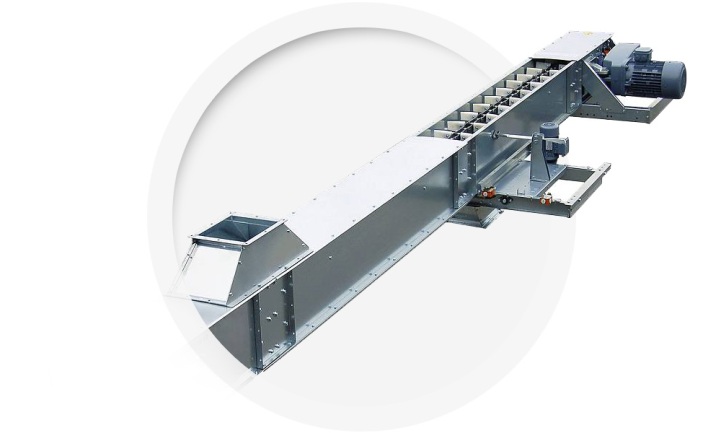 Основные технические характеристики и ценыВнимание!!!Если товар отсутствует в списке – звоните!В данном Прайс-листе представлены лишь некоторые позиции зернотранспортного оборудования. Предлагаем также большой ассортимент комплектующих и запасных частей к транспортерам ТСЦ – барабаны, секции, мотор-редуктора, скребки, цепи, валы, шкивы, звездочки и т.д.Оптовым покупателям – СКИДКИ!!!Длина, мДлина, мТСЦ - 50 (50 т/ч)ТСЦ - 50 (50 т/ч)ТСЦ - 50 (50 т/ч)ТСЦ - 50 (50 т/ч)ТСЦ - 100 (100 т/ч)ТСЦ - 100 (100 т/ч)ТСЦ - 100 (100 т/ч)ТСЦ - 100 (100 т/ч)ТСЦ - 150 (150 т/ч)ТСЦ - 150 (150 т/ч)ТСЦ - 150 (150 т/ч)ТСЦ - 150 (150 т/ч)Длина, мДлина, мМощность, кВтМощность, кВтСтоимость, руб. с НДССтоимость, руб. с НДСМощность, кВтМощность, кВтСтоимость, руб. с НДССтоимость, руб. с НДСМощность, кВтМощность, кВтСтоимость, руб. с НДССтоимость, руб. с НДС442,22,22295462295462,22,23111953111953,03,0405022405022552,22,22422602422603,03,03295043295044,04,0464350464350662,22,22549742549743,03,03462023462024,04,0486361486361772,22,22676882676883,03,03629003629004,04,0508371508371882,22,22804032804033,03,03795983795985,55,5543332543332992,22,22931162931164,04,04271244271245,55,556534256534210103,03,03071443071444,04,04438224438225,55,558735258735211113,03,03198583198584,04,04605214605215,55,560936260936212123,03,03325723325724,04,04772194772195,55,563137263137213133,03,03452863452865,55,55046155046157,57,571702071702014143,03,03580003580005,55,55213135213137,57,573903073903015153,03,03707143707145,55,55380125380127,57,576104076104016164,04,04085774085775,55,55547105547107,57,578305178305117174,04,04212924212925,55,55714085714087,57,580506180506118184,04,04340064340065,55,55881065881067,57,582707182707119194,04,04467194467195,55,56048046048049,29,285771585771520204,04,04594344594345,55,56215026215029,29,287972687972621214,04,04721474721477,57,56907706907709,29,290173690173622224,04,04848624848627,57,57074687074689,29,292374692374623234,04,04975764975767,57,57241667241669,29,294575694575624245,55,55190175190177,57,57408647408649,29,296776696776625255,55,55317325317327,57,57575627575629,29,298977798977726265,55,55444455444457,57,577426177426111,011,01116363111636327275,55,55571595571597,57,579095979095911,011,01138373113837328285,55,55698735698737,57,580765780765711,011,01160383116038329295,55,55825875825877,57,582435582435511,011,01182395118239530305,55,55953025953027,57,584105384105311,011,01204405120440531315,55,56080166080169,29,286488586488511,011,01226415122641532325,55,56207306207309,29,288158188158111,011,01248425124842533335,55,56334436334439,29,289827989827915,015,01326274132627434345,55,56461576461579,29,291497791497715,015,01348284134828435355,55,56588726588729,29,293167693167615,015,01370295137029536367,57,57144717144719,29,294837494837415,015,01392305139230537377,57,57271857271859,29,296507296507215,015,01414315141431538387,57,57398997398999,29,298177098177015,015,01436325143632539397,57,575261375261311,011,01084857108485715,015,01458336145833640407,57,576532776532711,011,01101555110155515,015,01480347148034741417,57,577804277804211,011,01118253111825315,015,01502357150235742427,57,579075579075511,011,01134951113495115,015,01524367152436743437,57,580346980346911,011,01151649115164915,015,01546377154637744447,57,581618381618311,011,01168348116834815,015,01568387156838745457,57,582889782889711,011,01185046118504615,015,01590398159039846467,57,584161284161211,011,01201744120174418,018,01696654169665447477,57,585432585432511,011,01218442121844218,018,01718664171866448487,57,586704086704015,015,01281269128126918,018,01740674174067449497,57,587975387975315,015,01297967129796718,018,01762684176268450507,57,589246789246715,015,01314665131466518,018,01784694178469451517,57,590518290518215,015,01331363133136318,018,01806706180670652529,29,292371392371315,015,01348061134806118,018,01828716182871653539,29,293642893642815,015,01364760136476018,018,01850726185072654549,29,294914294914215,015,01381458138145818,018,01872736187273655559,29,296185696185615,015,01398156139815618,018,01894746189474656569,29,297457097457015,015,01414854141485418,018,01916757191675757579,29,298728498728415,015,01431552143155222,022,01948376194837658589,29,299999899999815,015,01448250144825022,022,01970386197038659599,29,21012712101271215,015,01464948146494822,022,01992396199239660609,29,21025426102542615,015,01481647148164722,022,020144062014406